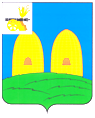 СОВЕТ ДЕПУТАТОВ ЕКИМОВИЧСКОГО СЕЛЬСКОГО  ПОСЕЛЕНИЯРОСЛАВЛЬСКОГО РАЙОНА СМОЛЕНСКОЙ ОБЛАСТИРЕШЕНИЕот  23.01.2015 года                                                                                                      № 5О размере денежных выплат на осуществление полномочий депутатам Совета депутатов Екимовичского сельского поселения Рославльского района Смоленской области, осуществляющим свои полномочия на непостоянной основе в 2015 году 	В соответствии с областным законом от 31.03.2009 № 9-з «О гарантиях осуществления полномочий депутата, члена выборного органа местного самоуправления, выборного должностного лица местного самоуправления в Смоленской области», Совет депутатов Екимовичского сельского поселения Рославльского района Смоленской областиР Е Ш И Л:Установить размер денежных выплат на осуществление полномочий депутатам Совета депутатов Екимовичского сельского поселения Рославльского района Смоленской области, осуществляющим свои полномочия на непостоянной основе, в сумме 685 рублей 50 копеек.	2. Признать утратившим силу решение Совета депутатов Екимовичского сельского  поселения  Рославльского   района  Смоленской области от 27.02.2014 № 8 «О размере предоставления компенсационных выплат депутатам  для возмещения расходов,  связанных с осуществлением ими депутатской деятельности».3. Настоящее решение вступает в силу со дня его принятия и применяется  к правоотношениям, возникшим с 1 января 2015 года.Глава муниципального образования Екимовичского сельского поселения  Рославльского района Смоленской области  		                                И.И.Филин